Розрахунок вартості матеріалів та робіт із виготовлення і встановлення дитячого комплексу «Жабеня» для дітей дошкільного віку  для будинків на просп. Маяковського 38/10 та вулиці Сержа Лифаря 8А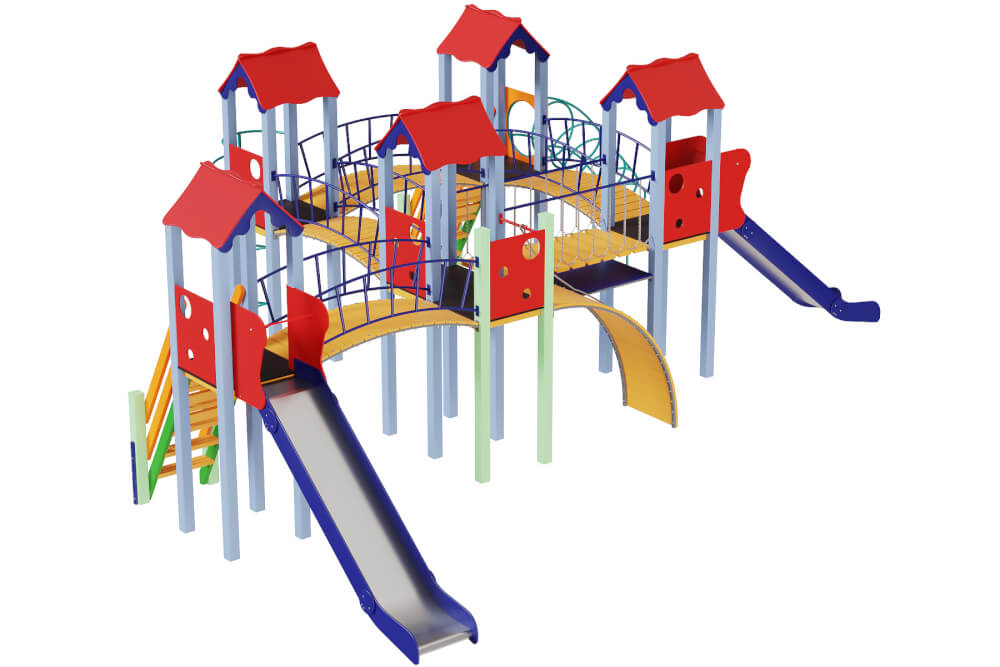 № п/пНайменуванняОдиниця виміруОдиниця виміруКількістьКількістьКількістьЦіна, грнСума, грн1Дитячий комплекс, обладнання:1) п'ять платформ і веж 
2) п'ять містків 
3) лазалки-спіралі 
4) лазалки-тунеля 
5) двох дитячих гірок (за бажанням висота гірки може бути 1,2 м і 1,5 м) шт.шт.11195 00095 0002Вартість доставки (м. Київ)послугапослуга1113 0003 0003Вартість монтажу обладнанняпослугапослуга11116 00016 0004Доставка піску на майданчик(5 т.)послугапослуга3331 5004 5005Купівля лавочок для пісочницішт.8883 5003 50028 0006Встановлення лавочокпослуга1115 6005 6005 6007+20% Вартості на реалізацію проекту та інфляцію+20% Вартості на реалізацію проекту та інфляцію+20% Вартості на реалізацію проекту та інфляцію+20% Вартості на реалізацію проекту та інфляцію+20% Вартості на реалізацію проекту та інфляцію+20% Вартості на реалізацію проекту та інфляцію+20% Вартості на реалізацію проекту та інфляцію30 420Всього:Всього:Всього:Всього:Всього:182 520